Reception Maths Home Learning - Week Beginning 22.02.21For the next two weeks we will be looking at measure.  This week we will look of length, height, distance and weight.Monday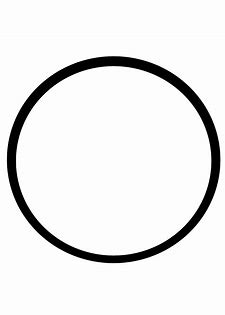 TuesdayPlaydough recipeYou will need:2 cups of flour, plus extra for dusting your board1 cup of salt1 cup of warm waterFood colouring (optional)1 tbsp vegetable oil2 mixing bowlsWooden chopping boardWooden spoonHow to make playdoughMix together the flour and salt in one bowl, and the water, oil and a few drops of food colouring in the other bowlPour the oil, water and food colouring mix into the bowl with the flour. Use a wooden spoon to mix togetherDust your wooden chopping board with flour. Place the dough mix on top and knead for a few minutes until smooth and pliable.Leave to cool completely and then your homemade playdough is ready for little hands! Store in the fridge in an airtight container to keep fresh.MondayTuesdayWednesdayThursdayFridaySee Tapestry observation:  Looking at Size.Today we will recap the concept of size before moving on to look at length, height and weight as the week continues.  Support your child to select 4 toys of 4 different sizes.  Encourage your child to describe the different toys according to size:____is bigger than________is smaller than _____Now see if they can put them in order of size.Now give each toy a plate to suit their size, you can draw your own (4 different sizes) or use the template below.Key Vocab:Big, bigger, biggestSmall, smaller, smallestExtra: Watch: Big Bigger Biggest | Small Smaller Smallest | Size for Kids | Big and Small | Bigger and Smaller - YouTubeSee Tapestry observation: Comparing and Ordering Length.Length is the horizontal measurement from one end of an object to the other.You will need the toys used yesterday.Your child can make some food (worms/baguettes!) for the toys, this can be made from playdough (recipe below) or lengths of string, ribbon or paper.Serve the 4 toys with the correct length worm/baguette according to their size and then order from shortest to longest.  Describe the worm/baguette using these sentence frames:___is longer than_______is shorter than___Key Vocab:Long, longer, longestShort, shorter, shortestCompare, Order.Extra: Compare game:Let's Compare (topmarks.co.uk)See Tapestry observation: Comparing, Ordering and Measuring Height.Height is the vertical measurement from top to bottom.   Select 4 toys of different heights and describe them using the following vocabulary:___is taller than_______is shorter than_____Now your child can order them from shortest to tallest.Now find something to use to measure the height.  There are suggestions in the video.  Your child may begin to understand that the taller objects will measure more of this object.  Your child may like to record the toy heights.Key Vocab:Tall, taller, tallestCompare, Order.Extra: Discuss using size vocabulary.Walking Dinosaurs | Dinosaurs Size Comparison | Animation - YouTubeSee Tapestry observation:  Understanding and measuring DistanceToday we will look at distance and use a footprint to measure distance.Choose between 2 different activities.  For both, they will need a paper cut out of their footprint.  Option 1Choose a ‘base camp’ for 4 toys and then in turn take each for a ‘walk’ so they are different distances from their base.  Then measure how far away they are with the footprint.  Your child can also measure the distance between toys.Option 2In turn, release 4 cars down a ‘ramp’ Measure how far they travel with the footprint.  They can also measure the distance between cars.Say the following:__ and__ are furthest apart__and __ are closest togetherExtra: Record the distances.See Tapestry observation:  Introducing Weight.Today we will look at weight.  Weight is the ‘heaviness’ of a person or thing.Support your child to gather a range of objects – heavy and light.  Take 2 objects first and estimate which is heavier.  Use the sentence stems:____ is heavier than________is lighter than____Make 2 groups, one is the ‘heavy’ group and one is the ‘light’ group.  After holding one in each hand, support your child to place into a group. When all of the items are in a group, your child can check that they are in the correct group.Key Vocab:Light, lighter, lightestHeavy, heavier, heaviestExtra: Sesame Street - Ernie's HEAVY and LIGHT game - YouTubeResourcesTapestry observation4 toys of differing sizes.Paper, scissorsOptional: Circles to cut outResourcesTapestry observation4 toys of differing lengthsPlaydough/ribbons/string/strips of paper.ResourcesTapestry observation4 toys of differing heightsUnit of measurement – eg: buttons/beans/lego/crayonsResourcesTapestry observationPaper, pens, scissorsSoft toys/figures/dolls or cars.ResourcesTapestry observationObjects to weigh – different sizes & weights.Scales (any kind).